Apply for a Blue Peter Green BadgeWe have a new and exciting way for you to apply for your Blue Peter Green Badge and become a Blue Peter Climate Hero. Follow the steps below to earn your Green Badge. Or, if you've already got a Green Badge, inspire your class or group to get involved and earn yourself a BP Climate Heroes Certificate. Applicants must be 6 to 15 years old.The three steps:Three PledgesChoose your Power, Plastic and Plants Pledges.Two WeeksKeep doing the pledges for two weeks.One Green BadgeTell us all about your three pledges and apply for your Blue Peter Green Badge!Please click the link below to find out more info:https://www.bbc.co.uk/cbbc/findoutmore/blue-peter-apply-for-a-green-badge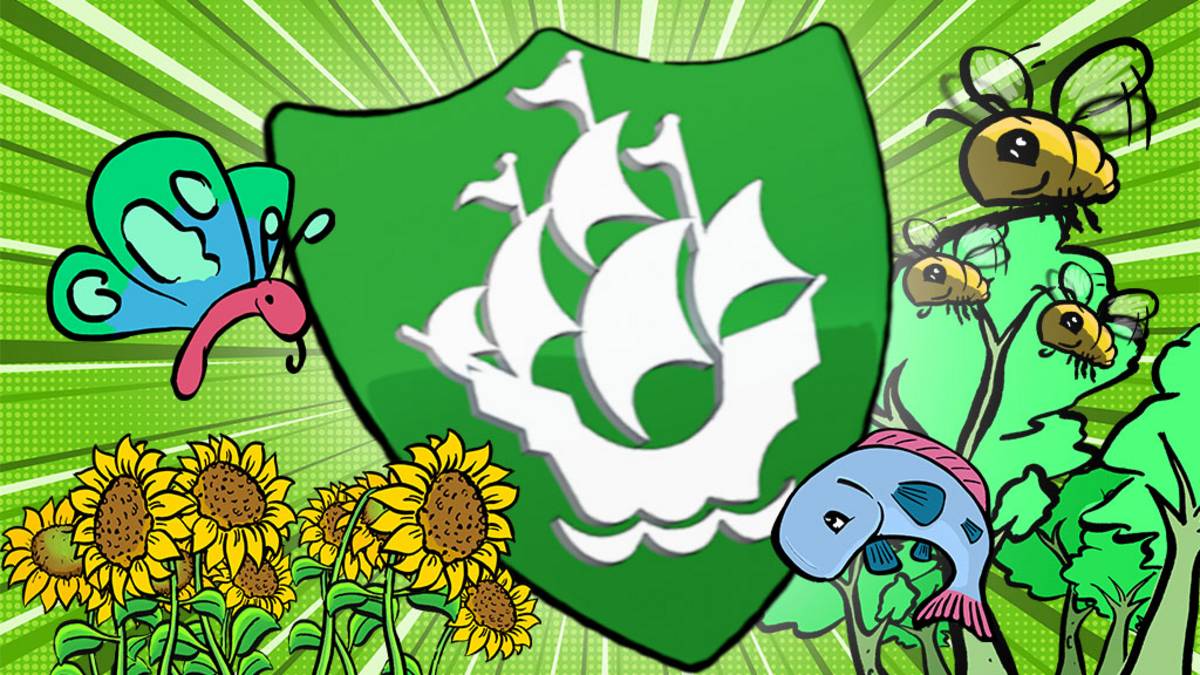 Many thanksDIS